BASMU 1			March 21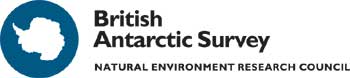 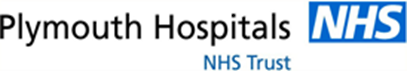 		British Antarctic Survey Medical Unit (BASMU)Medical Information Form for Polar Service Application This does not replace the full medicalThese guidance notes introduce the medical requirements for Polar service, and serve as the first level of the medical screening process. Please read the guidance notes below and complete the medical information form and return with your application Please consider your own FITNESS TO DEPLOY Do you have the physical ability to do the job?Do you have the physical / psychological attributes to live in the Polar environment?Do you have the physical ability to help / rescue others?You should be aware that;BASMU will undertake a detailed medical screening to exclude preventable causes of medical evacuation.Short notice personal medical supplies will not be available.Of the high impact of summer medical evacuationsThere is high risk, long time lags & little capability for winter medical evacuations.A BMI of over 30 will mean you will not be passed fit to deploy.FAILURE TO DISCLOSE A MEDICAL PROBLEM DURING SCREENING MAY PUT YOUR LIFE AND THAT OF OTHERS AT RISK.BASMU staff will always be happy to discuss any medical condition with you, with the aim of getting you cleared for Antarctic service.Certain conditions will preclude your Polar service, but this is uncommon. Conditions which may recur should be recorded even if you are completely well at the moment.  Allow the experts from BASMU to guide you and decide whether you are fit.   Potential problems can often be solved by frank and open discussion and BASMU will work with you to try to find ways around medical problems where possible.Should you be selected by BAS or by your employer for a Polar trip, further screening will be required. This will include a Medical questionnaire and an examination by a doctor and if required, relevant investigations. In the event of any query, one of the BASMU staff may contact you directly or ask for permission to approach your doctor for clarification. POLAR SERVICE APPLICATIONMEDICAL INFORMATION FORM  A guide to conditions that may cause concernPlease check your BMI on the chart below. If you are ranging into the obesity scale, consider strongly your overall fitness / health situation both for your own good and in relation to this application. N.B.  If you have a BMI of over 35 you will not be passed fit to deploy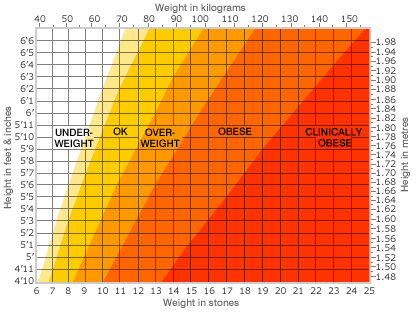 Surname:Surname:Forename:Forename:Date of Birth:  Age:E mail:Please print clearlyE mail:Please print clearlyPhone No:Phone No:Height in cmsHeight in cmsWeight in kgsWeight in kgsSmoking:If you smoke how many per day?Smoking:If you smoke how many per day?How many years have you / did you smoke for?How many years have you / did you smoke for?Blood pressure: If you do not have access to your own machine please have this measured at a high street chemistPlease state:Blood pressure: If you do not have access to your own machine please have this measured at a high street chemistPlease state:          /          /          /Have you been vaccinated for Covid?Date 1st doseDate 1st doseDate 2nd doseDate 2nd doseYou are required to list any current or past medical or mental health problems below:You are required to list any current or past medical or mental health problems below:You are required to list any current or past medical or mental health problems below:You are required to list any current or past medical or mental health problems below:You are required to list any current or past medical or mental health problems below:Have you consulted a doctor in the last year?	Have you consulted a doctor in the last year?	YesYesNoHave you any medical disorder at present?	Please state:Have you any medical disorder at present?	Please state:YesYesNoAre you taking any tablets, drugs or medicines at present?Please state:Are you taking any tablets, drugs or medicines at present?Please state:YesYesNoHave you ever been turned down for life insurance on medical grounds?Have you ever been turned down for life insurance on medical grounds?YesYesNoDeclaration:I declare that the information I have given is true to the best of my belief.Declaration:I declare that the information I have given is true to the best of my belief.Declaration:I declare that the information I have given is true to the best of my belief.Declaration:I declare that the information I have given is true to the best of my belief.Declaration:I declare that the information I have given is true to the best of my belief.Signed:Signed:Date:Date:Date:Conditions that will usually preclude serviceDecisions will depend on many different factors and will be made on an individual basis. Conditions which may preclude service.These will be assessed on an individual basis and in relation to the capacity to undertake activity/work in the anticipated environment.   Cardiac & Circulation problemsAngina & Heart AttacksLeaky Heart valves & Rheumatic FeverPrevious Heart SurgeryUncontrolled High Blood PressureHeart Rhythm Abnormalities	Heart FailureArterial DiseaseTreated abnormal rhythmsSevere varicose veinsPrevious FrostbiteSevere Reynaud’s diseasePrevious leg thrombosisPrevious clot on the lungRespiratory (chest) problemsRecurrent pneumothoraxCold induced asthma		Chronic Bronchitis or emphysemaActive TuberculosisSingle episode of pneumothoraxHistory of moderate or severe AsthmaGastrointestinal problemsActive stomach / duodenal  ulcerHistory of these ulcersLiver DiseasePancreatitisUntreated HerniaPrevious exploratory abdominal surgerySevere pilesRecurrent (inflammatory) bowel diseaseGenito- urinary problemsRecurrent Kidney StonesKidney failureRenal colicRecurrent kidney infectionsNeurological ConditionsEpilepsy or fits (on treatment)Non – traumatic Brain Haemorrhage in pastUnexplained episodes of loss of consciousnessDegenerative N.M. conditions	Significant Neuro Deficit secondary	 to TraumaPrevious fits clear for > 3 yearsPrevious brain surgerySevere  MEMetabolic ConditionsMost diabetesCushing’s DiseaseAddison’s DiseaseObesity BMI >30Well controlled mild type ll diabetes (exceptional)Other endocrine disorderThyroid diseaseObesity (severe) BMI >30Musculoskeletal conditionsUntreated Slipped discLower Limb AmputationRecurrent dislocations (untreated)	Rheumatoid ArthritisAnkylosing SpondylitisRecurrent back painSevere knee problemsUnstable jointFrequent GoutCancer and Haematological DisordersMost cancersClotting or bleeding disordersWarfarin Medication				Bone marrow diseaseTreated cancer with low risk of recurrenceTreated leukaemiaTreated Hodgkin’s diseaseGynaecological conditionsCurrent PregnancyPelvic inflammatory DiseaseOvarian diseaseDermatological conditionsBlistering Skin diseasesSevere psoriasisMental Health ProblemsCurrent psychiatric IllnessPrevious severe mental illnessSchizophreniaManic depressionPersonality DisorderCurrent Drug or alcohol abuseDepressionSelf-harmPrevious drug / alcohol problems